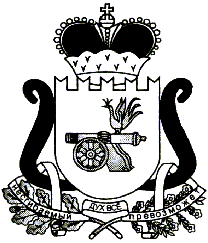 СОВЕТ ДЕПУТАТОВ ЛЕОНИДОВСКОГО СЕЛЬСКОГО ПОСЕЛЕНИЯЕЛЬНИНСКОГО РАЙОНА СМОЛЕНСКОЙ ОБЛАСТИРЕШЕНИЕот   12.02.2013 № 7О внесении   изменений   в   Приложение № 2   к решению    Совета      депутатов Леонидовского    сельского   поселения  Ельнинского      района       Смоленской области № 1 от 20.02.2012 года.		   	Совет депутатов Леонидовского сельского поселения Ельнинского  района Смоленской области  РЕШИЛ:	 	 Внести изменения в Приложение № 2 к решению Совета депутатов Леонидовского сельского поселения Ельнинского района Смоленской области № 1 от 20.02.2012г., исключив из состава редакции печатного средства массовой информации органов местного самоуправления Леонидовского сельского поселения Ельнинского района Смоленской области «Леонидовский вестник», Титову С.А. –инспектора Администрации Леонидовского сельского поселения.   Настоящее решение вступает в силу с 1 января 2013 года и подлежит опубликованию в печатном издании Леонидовского сельского поселения Ельнинского района  Смоленской области  «Леонидовский вестник».Глава муниципального образованияЛеонидовского сельского поселенияЕльнинского района Смоленской области                                   Т.Е. Анисова